VII Всероссийская научно-практическая конференция с международным участием 
«Зимняя школа воспалительных заболеваний кишечника»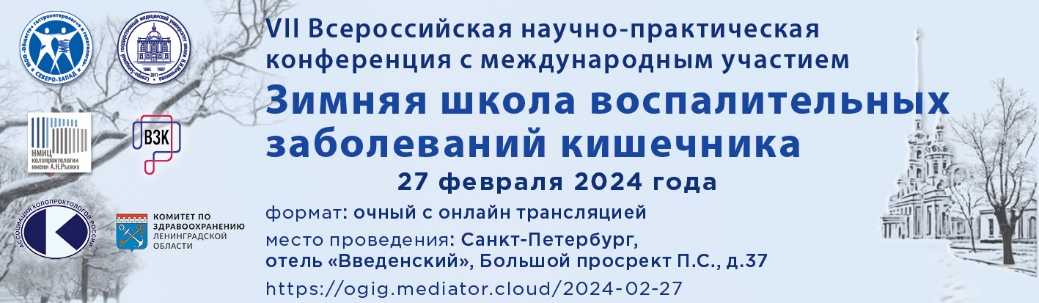 27 февраля 2024 года состоится VII Всероссийская научно-практическая конференция с международным участием «Зимняя школа воспалительных заболеваний кишечника». На конференции будут затронуты проблемы раннего выявления, диагностики и лечения ВЗК в Узбекистане, гепатологические риски при ВЗК и проблемы лечения ВЗК после выявления ЗНО ЖКТ.Дата: 27 февраляФормат: очный с онлайн трансляциейМесто проведения: Санкт-Петербург, отель «Введенский», Большой проспект П.С., д. 37Конференция пройдет на основании плана проведения научно-практических мероприятий в 2024 г. Федерального государственного бюджетного образовательного учреждения высшего образования «Северо-Западный государственный медицинский университет имени И.И. Мечникова» Министерства здравоохранения Российской Федерации.К участию в работе Конференции приглашаются специалисты различных специальностей: терапевты, гастроэнтерологи, врачи общей практики, педиатры, эндоскописты, ревматологи, хирурги и др.В рамках Конференции пройдет конкурс постерных докладов. К участию в конкурсе приглашаются врачи всех специальностей, ординаторы, аспиранты, студенты.Электронные постерные доклады принимаются до 20 февраля включительно по электронной почте info@gastro-gepa.ruС правилами оформления работ можно ознакомиться здесь.Документация по Конференции представлена в Комиссию по оценке учебных мероприятий и материалов для НМО.Целевая аудитория: гастроэнтерология, диетология, Лечебное дело, общая врачебная практика (семейная медицина), терапия, эндоскопия.Участие в мероприятии — бесплатное.ПРОГРАММА КОНФЕРЕНЦИИПросмотр трансляции доступен по ссылке.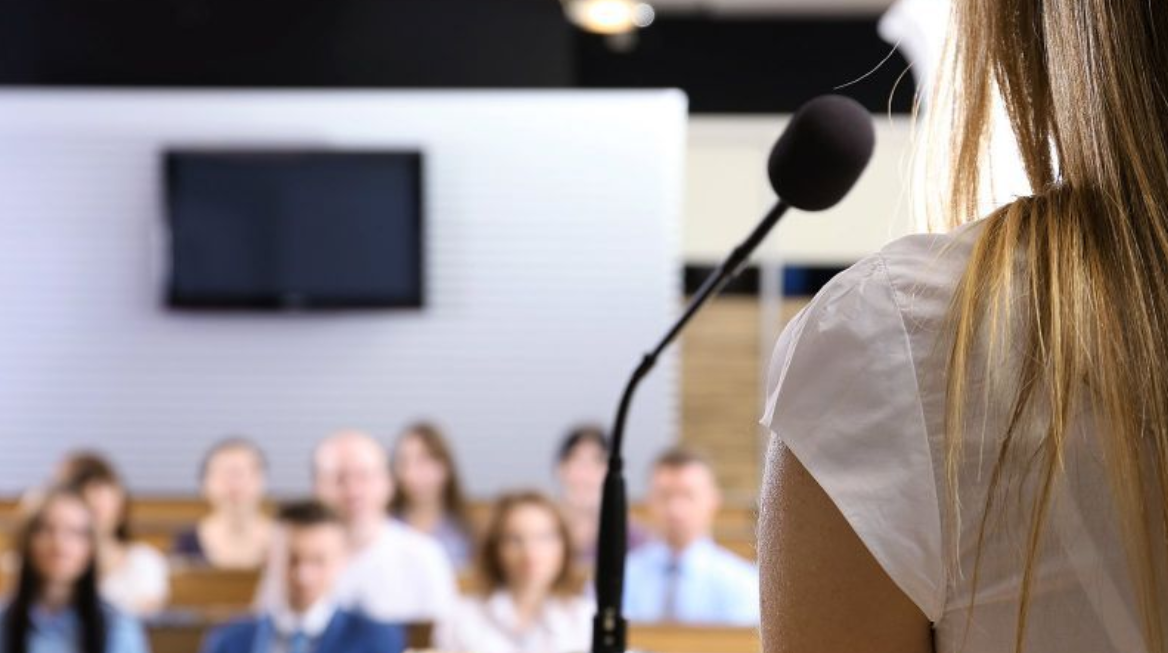 12.02.2024